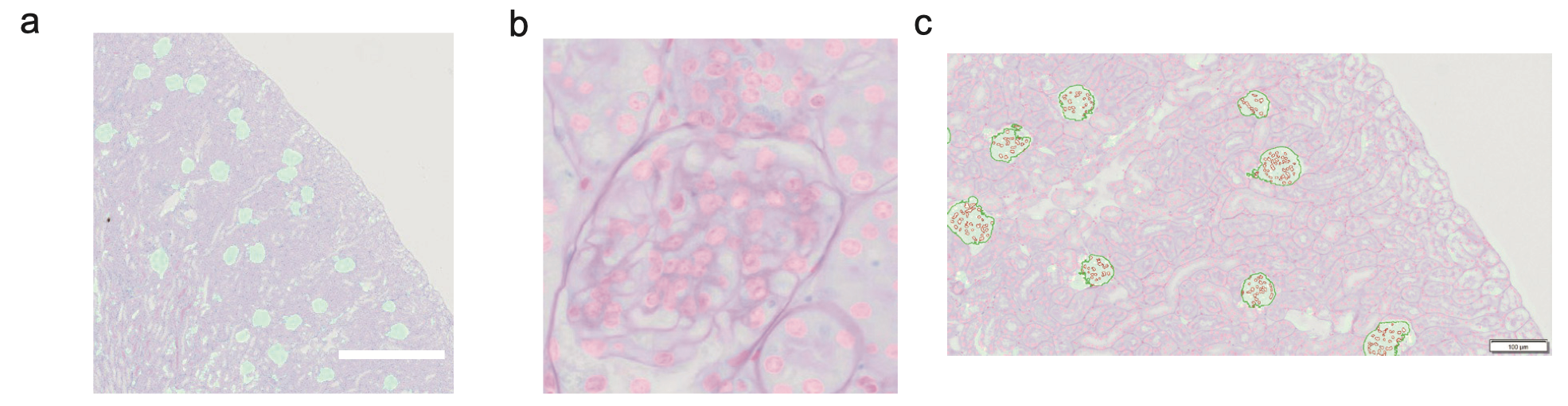 Supplementary figure 1: Graphs and schematic illustrations of employing deep-learning models. a. Perform the deep learning model on the PAS slices (all glomeruli were identified). The cyan parts are the identified areas. b. Perform the deep learning model on the slices (all renal nuclei were identified). The magenta parts are the identified areas. c. Perform measurement in the region of interest (ROI) for the identified glomerulus and nucleus. The glomerular model is used to provide a regional ROI for counting; the nucleus model is used to count all nuclei within the ROI.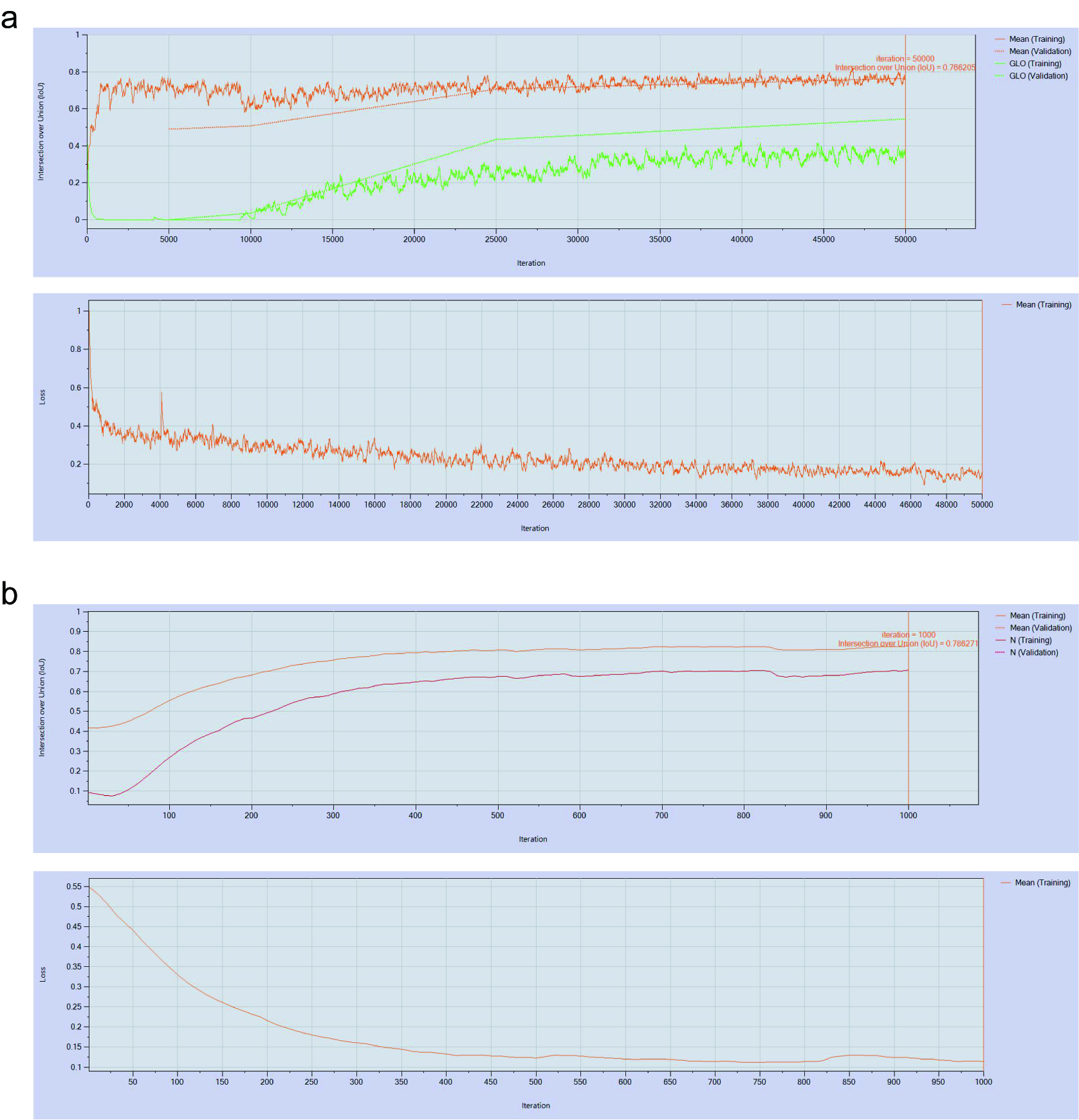 Supplementary figure 2: The training information of CNN model. a. The IoU curve and training loss changes of glomeruli recognition with the training progress. b. The IoU curve and training loss changes of nuclei recognition with the training progress.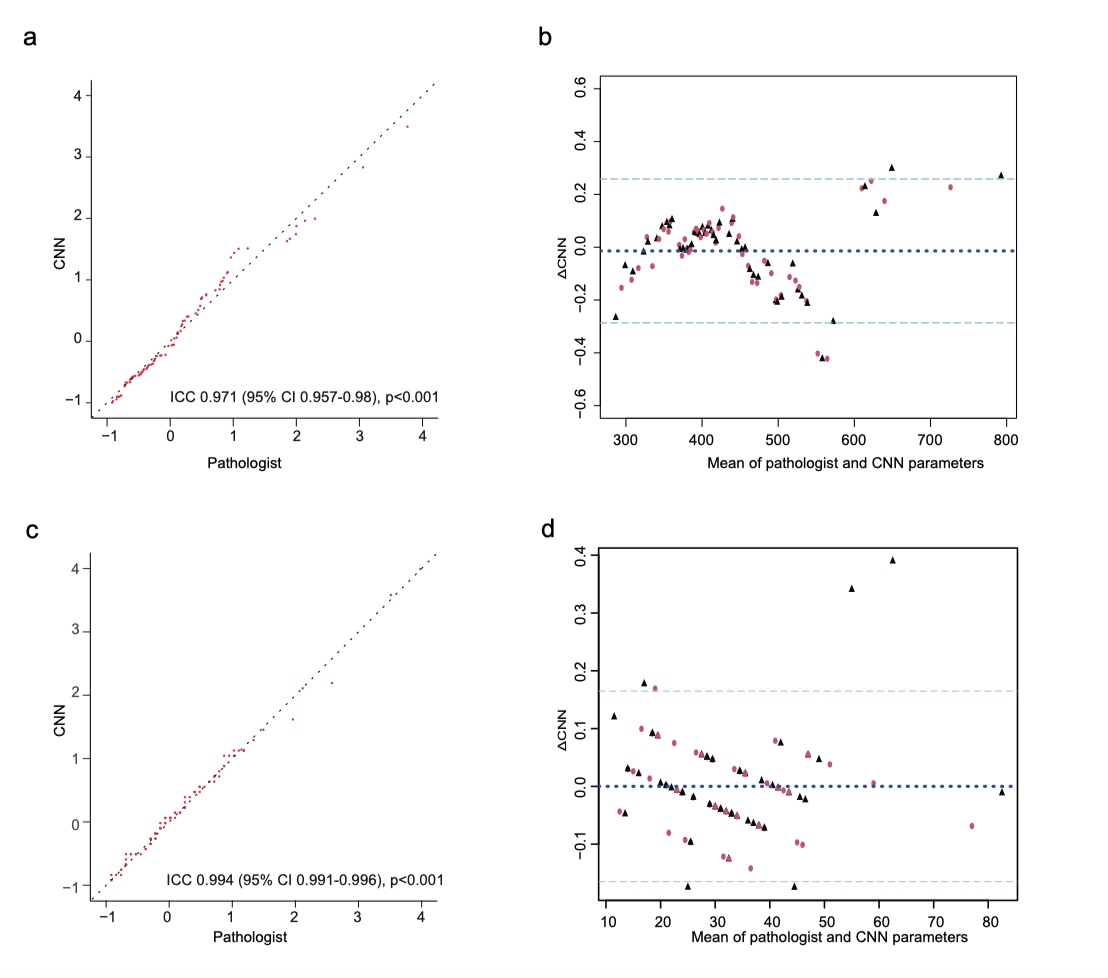 Supplementary figure 3: The features extraction consistency analysis. a. Concordance between perimeters estimated by CNN model and the pathologist. b. Bland-Altman plot for perimeter estimation. c. Concordance between the number of objects estimated by CNN model and the pathologist. d. Bland-Altman plot for the number of objects estimation.Supplementary table 1. The list of abbreviations of all significant features.resultabbreviationmean1 countsmean2 perimetermean3 Convex PerimeterPCmean4 mean gray levelMGLmean5 shape factorSFmean6 convex curvatureCCmean7 length-width ratioLWRmean8 Sphericitymean9 Elongationmean10 maximum inner widthMAXIDmean11 mean internal diameterMIDmean12 minimum internal diameterMINIDmean13 minimum internal equivalent widthMINIEWmean14 mean internal equivalent widthMIEWmean15 minimum distance to the centerMINDTCmean16 maximum distance to the centerMAXDTCmean17 mean distance to the centerMDTCmean18 maximum radiusMAXRmean19 mean radiusMRmean20 minimum diameter (with an external caliper)MINDECmean21 maximum diameter (with an external caliper)MAXDECmean22 mean diameter (with an external caliper)MDECmean23 minimum widthMINWmean24 maximum widthMAXWmean25 mean widthMWmean26 maximum diameterMAXDmean27 mean diameterMDmean28 maximum equivalent widthMAXEWmean29 mean equivalent widthMEWmean30 mean convex curvatureMCCmean31 number of classified objectsNCOmean32 mean perimeterMPmean33 number of objectsNOmean34 mean shape factorMSFmean35 area of region of interestAROI